Kode/ Nama Rumpun Ilmu :	Bidang Fokus 	:	LAPORAN AKHIRPENELITIAN UNIVERSITAS MERCU BUANA YOGYAKARTADANA : UMBY/ MANDIRI/ EKSTERNAL NON DIKTISKEMA : KERJASAMA LUAR NEGERI/ KERJASAMA DALAM NEGERI/ INOVASI KKN-PPM/ PENGABDIAN BAGI PROJEK DESA/ PENGABDIAN BAGI KEWIRAUSAHAAN/ PENUGASAN KHUSUS/ REGULER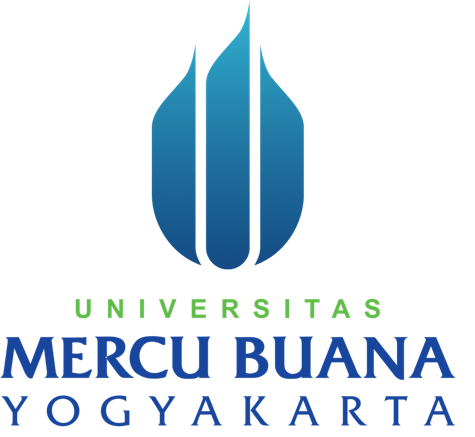 JUDUL PENGABDIAN KEPADA MASYARAKATTIM PENGUSULKetua : Nama Ketua Peneliti (NIDN)Anggota 1 : Nama Anggota Peneliti 1 (NIDN)Anggota 2 : Nama Anggota Peneliti 2 (NIDN)Anggota 3 : Nama Anggota Peneliti 3 (NIDN)UNIVERSITAS MERCU BUANA YOGYAKARTAAGUSTUS 2023PRAKATA……………………………………………………………………………………………………………………………………………………………………………………………………………………………………………………. dst.PENDAHULUAN……………………………………………………………………………………………………………………………………………………………………………………………………………………………………………………. dst.TARGET DAN LUARAN……………………………………………………………………………………………………………………………………………………………………………………………………………………………………………………. dst.METODE PELAKSANAAN……………………………………………………………………………………………………………………………………………………………………………………………………………………………………………………. dst.HASIL DAN LUARAN YANG DICAPAI……………………………………………………………………………………………………………………………………………………………………………………………………………………………………………………. dst.KESIMPULAN DAN SARAN……………………………………………………………………………………………………………………………………………………………………………………………………………………………………………………. dst.DAFTAR PUSTAKA……………………………………………………………………………………………………………………………………………………………………………………………………………………………………………… dst.LAMPIRAN (bukti luaran yang didapatkan)-	Personalia-	Tabel isian luaran-	Artikel ilmiah (draft, status, submission atau reprint), dll.-	HKI, publikasi dan produk lainnya……………………………………………………………………………………………………………………………………………………………………………………………………………………………………………………. dst.